РОССИЙСКАЯ ФЕДЕРАЦИЯ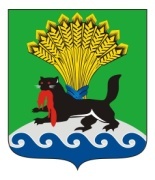 ИРКУТСКАЯ ОБЛАСТЬИРКУТСКОЕ РАЙОННОЕ МУНИЦИПАЛЬНОЕ ОБРАЗОВАНИЕАДМИНИСТРАЦИЯПОСТАНОВЛЕНИЕот «30»_____01____2018 г.			                                                  № 45	В целях организации и проведения мероприятий по контролю без взаимодействия с юридическими лицами, индивидуальными предпринимателями, руководствуясь ст. 15 Федерального закона от 06.10.2003 № 131-ФЗ «Об общих принципах организации местного самоуправления в Российской Федерации», Федеральным законом от 26.12.2008 № 294-ФЗ «О защите прав юридических лиц и индивидуальных предпринимателей при осуществлении государственного контроля (надзора) и муниципального контроля», статьями 39, 45, 54 Устава Иркутского районного муниципального образования, администрация Иркутского районного муниципального образования ПОСТАНОВЛЯЕТ:Утвердить Порядок оформления и содержания заданий на проведение мероприятий по контролю без взаимодействия с юридическими лицами, индивидуальными предпринимателями (Приложение 1).Утвердить Порядок оформления результатов мероприятий по контролю без взаимодействия с юридическими лицами, индивидуальными предпринимателями (Приложение2).Структурным подразделениям администрации Иркутского районного муниципального образования, уполномоченным на осуществлениемуниципального контроля на территории Иркутского районного муниципального образования, руководствоваться  утвержденными настоящим постановлением Порядками, а также привести в соответствие действующему законодательству административные регламенты осуществления муниципального  контроля в соответствующих сферах деятельности.Опубликовать настоящее постановление в газете «Ангарские огни», разместить на официальном сайте Иркутского районного муниципального 
образования в информационно-телекоммуникационной сети «Интернет» по адресу www.irkraion.ru.Контроль исполнения настоящего постановления возложить на первого заместителя Мэра района.Мэр района  									Л.П. ФроловПриложение 1
к постановлению администрации
Иркутского районного муниципального образования
от_______________№__   ПОРЯДОК ОФОРМЛЕНИЯ И СОДЕРЖАНИЯ ЗАДАНИЙ НА ПРОВЕДЕНИЕ МЕРОПРИЯТИЙ ПО КОНТРОЛЮ БЕЗ ВЗАИМОДЕЙСТВИЯ С ЮРИДИЧЕСКИМИ ЛИЦАМИ, ИНДИВИДУАЛЬНЫМИ ПРЕДПРИНИМАТЕЛЯМИГлава 1. ОБЩИЕ ПОЛОЖЕНИЯ1. Настоящий Порядок устанавливает требования к оформлению и содержанию заданий на проведение мероприятий по контролю, предусмотренных частью 1 статьи 8.3 Федерального закона от 26.12.2008 
№ 294-ФЗ «О защите прав юридических лиц и индивидуальных предпринимателей при осуществлении государственного контроля (надзора) и муниципального контроля», при проведении которых не требуется взаимодействие структурного подразделения администрации Иркутского районного муниципального образования, уполномоченного на осуществление муниципального контроля на территории Иркутского районного муниципального образования (далее – орган муниципального контроля), с юридическими лицами, индивидуальными предпринимателями.Глава 2. ОФОРМЛЕНИЕ И СОДЕРЖАНИЕ ЗАДАНИЙ2. Основанием для проведения мероприятия по контролю без взаимодействия с юридическими лицами, индивидуальными предпринимателями (далее – мероприятие по контролю) является задание на проведение такого мероприятия (далее – задание). 3. Задание утверждается распоряжением администрации Иркутского районного муниципального образования. 4. В задании указываются:а) наименование мероприятия по контролю;б) наименование юридического лица, фамилия, имя, отчество индивидуального предпринимателя, в отношении которого планируется проведение мероприятия по контролю (указывается в случаях, если мероприятия по контролю проводятсяв отношении конкретного юридического лица или индивидуального предпринимателя);в) наименование должности, фамилия, имя, отчество должностного лица органа муниципального контроля;г) фамилия, имя, отчество привлекаемого к проведению контрольного мероприятия эксперта или представителя экспертной организации с указанием должности и наименования организации (в случае его привлечения);д) срок и место проведения мероприятия по контролю и срок оформления его результатов;е) цель проведения мероприятия по контролю.Первый заместитель Мэра района 						     И.В. ЖукПриложение 2
к постановлению администрации
Иркутского районного муниципального образования 
от____________№__ПОРЯДОК ОФОРМЛЕНИЯ РЕЗУЛЬТАТОВ МЕРОПРИЯТИЙ ПО КОНТРОЛЮ БЕЗ ВЗАИМОДЕЙСТВИЯ С ЮРИДИЧЕСКИМИ ЛИЦАМИ, ИНДИВИДУАЛЬНЫМИ ПРЕДПРИНИМАТЕЛЯМИ1. Настоящий Порядок устанавливает требования к оформлению результатов мероприятий по контролю, предусмотренных частью 1 статьи 8.3 Федерального закона от 26.12.2008 № 294-ФЗ «О защите прав юридических лиц и индивидуальных предпринимателей при осуществлении государственного контроля (надзора) и муниципального контроля» (далее –  Федеральный закон № 294-ФЗ), при проведении которых не требуется взаимодействие структурного подразделения администрации Иркутского районного муниципального образования, уполномоченного на осуществление муниципального контроля на территории Иркутского районного муниципального образования (далее – орган муниципального контроля), с юридическими лицами, индивидуальными предпринимателями.2. Результаты мероприятия по контролю без взаимодействия с юридическими лицами, индивидуальными предпринимателями (далее – мероприятие по контролю) оформляются должностным лицом органа муниципального контроля, ответственным за проведение мероприятия по контролю и указанным в задании на проведение мероприятия по контролю (далее – ответственное должностное лицо), в письменной форме в срок, указанный в задании на проведение такого мероприятия.3. По результатам проведения мероприятия по контролю ответственное должностное лицо осуществляет подготовку одного из следующих документов:а) в случае отсутствия нарушений– заключение о проведенном мероприятии по контролю;б) в случае выявления нарушений– мотивированное представление.4. Заключение о проведенном мероприятии по контролю содержит:а) наименование мероприятия по контролю;б) наименование юридического лица, фамилию, имя, отчество индивидуального предпринимателя, в отношении которого проведены мероприятия по контролю(указывается в случаях, если мероприятия по контролю проводились в отношении конкретного юридического лица или индивидуального предпринимателя);в) фамилия, имя, отчество, наименование должности, подпись ответственного должностного лица;г) фамилия, имя, отчество, подпись привлекаемого к проведению контрольного мероприятия эксперта или представителя экспертной организации с указанием должности и наименования организации (в случае его привлечения);д) цель проведения мероприятия по контролю;е) срок проведения мероприятия по контролю;ж) краткая характеристика осматриваемой, обследуемой территории с указанием ее местоположения;з) выводы о соблюдении юридическим лицом, индивидуальным предпринимателем обязательных требований;и) предложения по итогам проведения мероприятия по контролю;к) дату подготовки заключения.К заключению о проведенном мероприятии по контролю при необходимости прилагаются материалы фотофиксации, план-схема планового (рейдового) осмотра, обследования и другие документы, подтверждающие проведение мероприятий по контролю.5. Мотивированное представление содержит:а) наименование мероприятия по контролю;б) наименование юридического лица, фамилию, имя, отчество индивидуального предпринимателя, в отношении которого мероприятия по контролю проведены (указывается в случаях, если мероприятия по контролю проводились в отношении конкретного юридического лица или индивидуального предпринимателя);в) фамилия, имя, отчество, наименование должности, подпись ответственного должностного лица;г) фамилия, имя, отчество, подпись привлекаемого к проведению контрольного мероприятия эксперта или представителя экспертной организации с указанием должности и наименования организации (в случае его привлечения);д) цель проведения мероприятия по контролю;е) срок проведения мероприятия по контролю;ж) краткая характеристика осматриваемой, обследуемой территории с указанием ее местоположения;з) информацию о выявленных нарушениях для принятия при необходимости решения о назначении внеплановой проверки юридического лица, индивидуального предпринимателя по основаниям, указанным в пункте 2 части 2 статьи 10 Федерального закона № 294-ФЗ;и) дату подготовки мотивированного представления.К мотивированному представлению при необходимости прилагаются материалы фотофиксации, план-схема планового (рейдового) осмотра, обследования и другие документы, подтверждающие выявленные нарушения.6. Результаты мероприятия по контролю, оформленные в соответствии с пунктами 4, 5 настоящего Порядка, ответственным должностным лицом передаются руководителю органа муниципального контроля для ознакомления и принятия при необходимости решения о назначении внеплановой проверки юридического лица, индивидуального предпринимателя по основаниям, указанным в пункте 2 части 2 статьи 10 Федерального закона № 294-ФЗ.7. В случае получения в ходе проведения мероприятий по контролю сведений о готовящихся нарушениях или признаках нарушения обязательных требований, указанных в частях 5 - 7 статьи 8.2 Федерального закона № 294-ФЗ, орган муниципального контроля направляет юридическому лицу, индивидуальному предпринимателю предостережение о недопустимости нарушения обязательных требований в порядке, определенном Правительством Российской Федерации.Первый заместитель Мэра района 						     И.В. ЖукОб утверждении Порядка оформления и  содержания заданий на проведение мероприятий по контролю без взаимодействия с юридическими лицами, индивидуальными предпринимателями и Порядка оформления результатов мероприятий по контролю без взаимодействия с юридическими лицами, индивидуальными предпринимателями